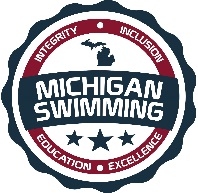 Integrity, Inclusion, Education, ExcellenceOpen Invitational 2024 Freeze or FryHosted By: Dearborn DolphinsJune 14th – 16th, 2024Sanction – This meet is sanctioned by Michigan Swimming, Inc. (MS), as a timed final meet on behalf of USA Swimming (USA-S), Sanction Number MI2324128.  In granting this sanction it is understood and agreed that USA Swimming, Inc. and Michigan Swimming, Inc. shall be free from any liabilities or claims for damages arising by reason of injuries to anyone during the conduct of the event. MS rules, safety, and warm up procedures will govern the meet as if fully set forth in these meet rules.  Minor Athlete Abuse Prevention Policy AcknowledgementAll applicable adults participating in or associated with this meet acknowledge that they are subject to the provisions of the USA Swimming Minor Athlete Abuse Prevention Policy (“MAAPP”), and that they understand that compliance with the MAAPP policy is a condition of participation in the conduct of this competition.  There will be at least two safety marshals at this competition, with at least one of each gender.LocationJack Dunworth Memorial Pool801 N Denwood StDearborn, MI 48128TimesFacilitiesJack Dunworth Memorial Pool, is a(n) 9 lane pool with a supervised warm-up and warm down area available. Depth at start is 5ft and 4ft at turn. Permanent starting blocks and non-turbulent lane markers will be used. Colorado timing system with a(n) 9 lane display will be used.Course Certification The competition course has not been certified in accordance with 104.2.2C(4)Meet FormatThis is a Long Course (LCM) meet. This meet will be Prelim/Finals for Open Age Group sessions and Timed Finals for 12 & under sessions on Saturday and Sunday. Both of Friday’s 2 sessions are timed finals. Finals will have 3 heats, “A” “B” and “C” Finals.Eligibility  All athletes and clubs registered with Michigan Swimming or another USA Swimming LSC are eligible to participate in this meet.Entry Procedures Entries may be submitted to the Administrative Official as of May 20th, 2024 at 10am. The Administrative Official must receive all entries no later than June 10th, 2024 at midnight. Entries must include correct swimmer name (as registered with USA/MS Swimming), age and USA number. All individual entries should be submitted via electronic mail at the e-mail address listed in the last section of this meet information packet.Entry Acceptance and Processing Entries will be accepted and processed on a first come, first served basis in the order in which they are received after the entry open date listed above. Individual Entry LimitsAll swimmers may swim a maximum of 4 individual events on Friday.12 & Under swimmers who only swim in an am session on Saturday or Sunday may swim in a maximum of 4 individual events per day.All 13 & Over swimmers and 12 under swimmers who swim at least one event in an open session may swim in a maximum of 3 individual events per day.Relays composition may be mixed (two (2) male and two (2) female athletes) or single gender. We reserve the right to limit the number of swimmers accepted into the 800 and 1500. We also reserve the right to limit the number of relays in order to maintain the 4-hour time limit for 12 & under timed-final sessions. Any entries not accepted due to these limits will have entry fees refunded. Entry Fees$5.00 per timed-final individual event, excluding distance events and $12.00 for relays. $7.50 per open prelim/final entry. $7.00 for the 800 free and $15.00 for the 1500 free events. Make checks payable to Dearborn Dolphins SurchargesA $1.00 per athlete Michigan Swimming athlete surcharge applies.A $10 per athlete facility surcharge applies as wellPaper EntriesMS rules regarding non-electronic entries apply.  $6.00 per timed-final individual event and $13.00 per relay. $8.50 per event for Open prelim/final entry. $8.00 for the 800 free and $16.00 for the 1500 free events. There is $1.00 additional charge per event paid if the entry is not submitted in Hy-Tek format. Any surcharges detailed in the previous section also apply to paper entries.  Paper entries may be submitted to the Administrative Official on a spreadsheet of your choice however, the paper entry must be logically formatted and must contain all pertinent information to allow the Administrative Official to easily enter the swimmer(s) in the correct events with correct seed times. RefundsOnce a team or individual entry has been received and processed by the Administrative Official there are no refunds in full or in part unless the “over qualification exception” applies (see MS Rules).Entry PaperworkYour club’s Entry, Entry Summary Sheet, and Check should be sent via U.S. mail or nationally recognized overnight courier to:Dearborn DolphinsP.O. Box 2134Dearborn, MI 48124DRDEntries@gmail.comCheck In Check-in will be required and will be located posted inside the bathhouse lobby.Scratch Rules:  Swimmers who qualify for finals are expected to compete in the finals session or scratch. Per USA National Scratch Rules---an athlete has 30 minutes after announcing and posting of prelims results to scratch or declare their intent to scratch. Scratches from finals will be taken only by meet referee by the admin table. Swimmers who do not scratch from a finals event and do not compete may be subject to consequences set forth in USA Swimming Rule 207.11.6(D) and (E).Marshaling This will be a self-marshaled meet. Heat Sheets will be posted in well trafficked areas.SeedingSeeding will be done after check in closes. Swimmers who fail to check in for an event will be scratched from that event. Timed finals will be seeded slowest to fastest other than the 400 Free, 400 IM 800 Free and 1500 Free which will be seeded fastest to slowest.All Saturday and Sunday morning Open Prelims will seeded slowest to fastest. Open Relays will only swim once, in the preliminaries. Relays will also be seeded slowest to fastest. Finals information:There will be three (3) heats of individual events at the finals (A Final, B Final, and C Final). Each heat is comprised of a maximum of eight (8) swimmers. These heats will swim in the following order:C Consolation Final – Swimmers ranked 16-24 from the prelimsB Consolation Final – Swimmers ranked 9-16 from the prelimsA Championship Final – Fastest 8 from prelimsDeck Entries Deck entries will be allowed.Deck entries will cost $7.50 per individual, non-distance, timed-final event. $15.00 per relay. $10.00 per event for Open prelim/final entry. $9.50 for the 800 Free and $17.50 for the 1500 Free events.Meet Programs/AdmissionsAdmissions will be $5.00 a person (children 10 & Under free with a paying adult). Heat sheets will be available for purchase for $3.00 at the admissions table. Heat sheets will be posted for public viewing, and unofficial results may appear on Meet Mobile pending internet connectivity.ScoringNo scoring will be kept.AwardsAwards will be given for 12 & Under events only. Ribbons for 1st through 8th place for individual events and 1st through 6th place for relays. Awards for the 12 & under individual events will be broken into the following age groups: 8 and under, 9-10, and 11-12 for individual events. Relay awards will be considered as 12 & under combined. ResultsComplete Official meet results will be posted on the Michigan Swimming Website at http://www.miswim.org/. Unofficial results will also be available on flash drive (HY- Team Manager result file) upon request. Teams must provide their own flash drive.ConcessionsConcessions will be available at the entrance to the pool deck. No food or beverage will be allowed on the deck of the pool, in the locker rooms or in the spectator areas. A hospitality area will be available for coaches and officials.Lost and FoundArticles may be turned in/picked up at the awards area inside the bathhouse. Articles not picked up by the end of the meet will be retained by the Meet Director or a representative for at least 14 days (any longer period shall be in the sole discretion of the Meet Director).Swimming SafetyMichigan Swimming warm up rules will be followed. To protect all swimmers during warm-ups, swimmers are required to enter the pool feet first at all times except when sprint lanes have been designated. No jumping or diving. The same rules will apply with respect to the warm-down pool and diving well. Penalties for violating these rules will be in the sole discretion of the Meet Referee which may include ejection from the meet.Racing Start CertificationAny swimmer entered in the meet must be certified by a USA Swimming member-coach as being proficient in performing a racing start or must start each race from within the water without the use of the backstroke ledge.  When unaccompanied by a member-coach, it is the responsibility of the swimmer or the swimmer’s legal guardian to ensure compliance with this requirement.Deck Personnel/Locker Rooms/CredentialingOnly registered and current coaches, athletes, officials and meet personnel are allowed on the deck or in locker rooms. Access to the pool deck may only be granted to any other individual in the event of emergency through approval by the Meet Director or the Meet Referee.  The Michigan Swimming Board of Directors, Officials Chairs of MS, and the Michigan Swimming Office staff are authorized deck personnel at all MS meets. Personal assistants/helpers of athletes with a disability shall be permitted when requested by an athlete with a disability or a coach of an athlete with a disability.All individuals seeking access to the pool deck must show a valid digital USA Swimming membership card reflecting good standing in order to receive a deck credential.  The credential must be displayed at all times during the meet and will include the host team name as well as the function of the individual being granted access to the pool deck (Coach, Official, Timer, or Meet Personnel).  In order to obtain a credential, Coaches and Officials must be current in all certifications through the final date of the meet. Meet personnel must return the credential at the conclusion of working each day and be reissued a credential daily.All access points to the pool deck and locker rooms will either be secured or staffed by a meet worker checking credentials throughout the duration of the meet.Swimmers with DisabilitiesAll swimmers are encouraged to participate. If any of your swimmers have special needs or requests, please indicate them on the entry form and with the Clerk of Course and/or the Meet Referee during warm ups.First AidSupplies will be kept in pool office.Medical SupervisionDunworth Pool will have a lifeguard and an AED device available.Facility Items(A)	No smoking is allowed in the building or on the grounds of any facility listed above.(B)	Pursuant to applicable Michigan law, no glass will be allowed on the deck of the pool or in the locker rooms.(C)	No bare feet allowed outside of the pool area. Swimmers need to have shoes to go into the hallway to awards or concessions.(D)   	 An Emergency Action Plan has been submitted by the Host Club to the Safety Chair and the Program Operations Chair of Michigan Swimming prior to sanction of this meet and is available for review and inspection at the pool office.	(E)	To comply with USA Swimming privacy and security policy, the use of audio or visual recording devices, including a cell phone, is not permitted in changing areas, rest rooms or locker rooms.(F)	Deck changing, in whole or in part, into or out of a swimsuit when wearing just one 		suit in an area other than a permanent or temporary locker room, bathroom, 		changing room or other space designated for changing purposes is prohibited.(G)	Operation of a drone, or any other flying apparatus, is prohibited over the venue 	(pools, athlete/coach areas, spectator areas and open ceiling locker rooms) any 	time athletes, coaches, officials and/or spectators are present.General Information and Errors/OmissionsAny errors or omissions in the program will be documented and signed by the Meet Referee and available for review at the Clerk of Course for Coaches review.  Information will also be covered at the Coaches’ Meeting.Meet PersonnelEvent ScheduleSanction Number: MI2324128Friday SessionsSaturday AM SessionSaturday PM SessionSaturday Final SessionSunday AM SessionSunday PM SessionSunday Final SessionSession DayAge GroupWarm UpCheck-In ClosesStart Time1Friday AM Distance Timed FinalsOpen 10:30am10:45am11:30am2Friday PM Timed FinalsOpen3:00pm3:15pm4:00pm3Saturday PrelimOpen7:30am7:45am8:30am4Saturday Timed Finals12 and Under12:30pm12:45pm1:30pm5Saturday FinalsOpen5:30pm6:15pm6Sunday PrelimOpen7:30am7:45am8:30am7Sunday Timed Finals12 and Under12:30pm12:45pm1:30pm8Sunday FinalsOpen5:30pm6:15pmMeet Director:  Leslie Riehl / (313) 333-2427 / Leslie.A.Riehl@gmail.com (Must be a USA Swimming member)Meet Referee:  Jeff Wilkins / (313) 574-3638 / Jeffrey.Wilkins@comcast.netSafety Marshal: Kristine Stetz / (313) 530-6279 / kStetz324@hotmail.comAdministrative Official: Alyssa De Leon / (313) 399-8289 / drdentries@gmail.comFriday AM Session – Distance Timed Finals Session 1Friday AM Session – Distance Timed Finals Session 1Event1Open Mixed800 Free2Open Mixed1500 FreeFriday PM Session – Timed Finals Session 2Friday PM Session – Timed Finals Session 2Event312 & Under Mixed50 Back4Open Mixed100 Back512 & Under Mixed400 Free6Open Mixed400 Free712 & Under Mixed100 Free8Open Mixed100 Free912 & Under Mixed200 IM10Open Mixed400 IM11Open Mixed800 Free RelaySaturday AM Session - Open Prelims - Session 3Saturday AM Session - Open Prelims - Session 3Saturday AM Session - Open Prelims - Session 3Saturday AM Session - Open Prelims - Session 3Saturday AM Session - Open Prelims - Session 3Girls #Age GroupEventAge GroupBoys #12Open200 IMOpen1314Open100 BackOpen1516Open50 FlyOpen1718Open100 BreastOpen1920Open50 BackOpen2122Open200 FlyOpen2324Open100 FreeOpen2526Open Mixed Timed FinalsMixed 400 Medley RelayOpen Mixed Timed Finals26Saturday PM - 12 & Under Timed Finals - Session 4Saturday PM - 12 & Under Timed Finals - Session 4Saturday PM - 12 & Under Timed Finals - Session 4Mixed #Mixed #Event2712 & Under Mixed100 Free2812 & Under Mixed50 Backstroke2912 & Under Mixed100 Breaststroke3012 & Under Mixed50 Butterfly3112 & Under Mixed200 IM3212 & Under Mixed50 Freestyle3312 & Under Mixed400 Medley RelaySaturday Evening Session - Open Finals - Session 5Saturday Evening Session - Open Finals - Session 5Saturday Evening Session - Open Finals - Session 5Saturday Evening Session - Open Finals - Session 5Saturday Evening Session - Open Finals - Session 5Girls #Age GroupEventAge GroupBoys #12Open200 IMOpen1314Open100 BackOpen1516Open50 FlyOpen1718Open100 BreastOpen1920Open50 BackOpen2122Open200 FlyOpen2324Open100 FreeOpen25Sunday AM Session - Open Prelims - Session 6Sunday AM Session - Open Prelims - Session 6Sunday AM Session - Open Prelims - Session 6Sunday AM Session - Open Prelims - Session 6Sunday AM Session - Open Prelims - Session 6Girls #Age GroupEventAge GroupBoys #34Open200 FreeOpen3536Open200 BreastOpen3738Open100 FlyOpen3940Open50 BreastOpen4142Open200 BackOpen4344Open50 FreeOpen4546Open Mixed Timed FinalsMixed 400 Free RelayOpen Mixed Timed Finals46Sunday PM - 12 & Under Timed Finals - Session 7Sunday PM - 12 & Under Timed Finals - Session 7Sunday PM - 12 & Under Timed Finals - Session 7Mixed #Mixed #Event4712 & Under Mixed200 Free4812 & Under Mixed100 Backstroke4912 & Under Mixed50 Breaststroke5012 & Under Mixed100 Butterfly5112 & Under Mixed50 Freestyle5212 & Under Mixed400 Free RelaySunday Evening Session - Open Finals - Session 8Sunday Evening Session - Open Finals - Session 8Sunday Evening Session - Open Finals - Session 8Sunday Evening Session - Open Finals - Session 8Sunday Evening Session - Open Finals - Session 8Girls #Age GroupEventAge GroupBoys #34Open200 FreeOpen3536Open200 BreastOpen3738Open100 FlyOpen3940Open50 BreastOpen4142Open200 BackOpen4344Open50 FreeOpen45